DOGEP ÇALIŞMALARI KAPSAMINDA MESLEKİ GELİŞİM ADINA YAPILAN OKUMA VE DEĞERLENDİRME ÇALIŞMAMIZ-MART AYI ÇALIŞMAMIZ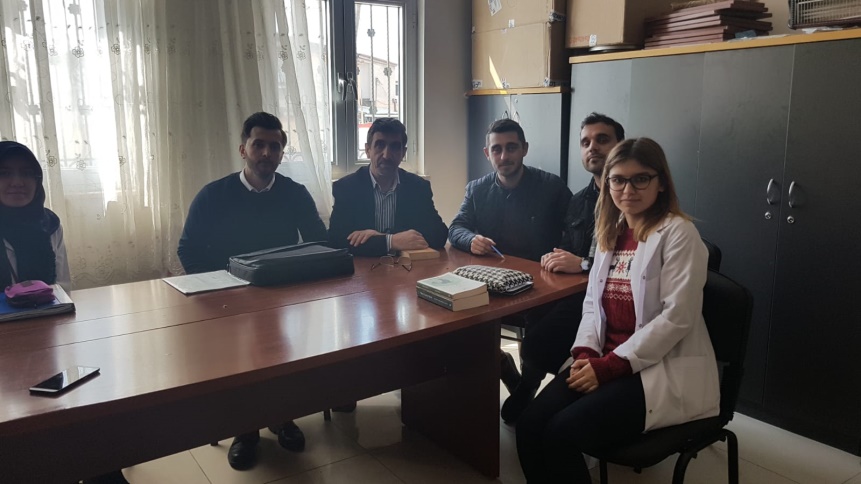 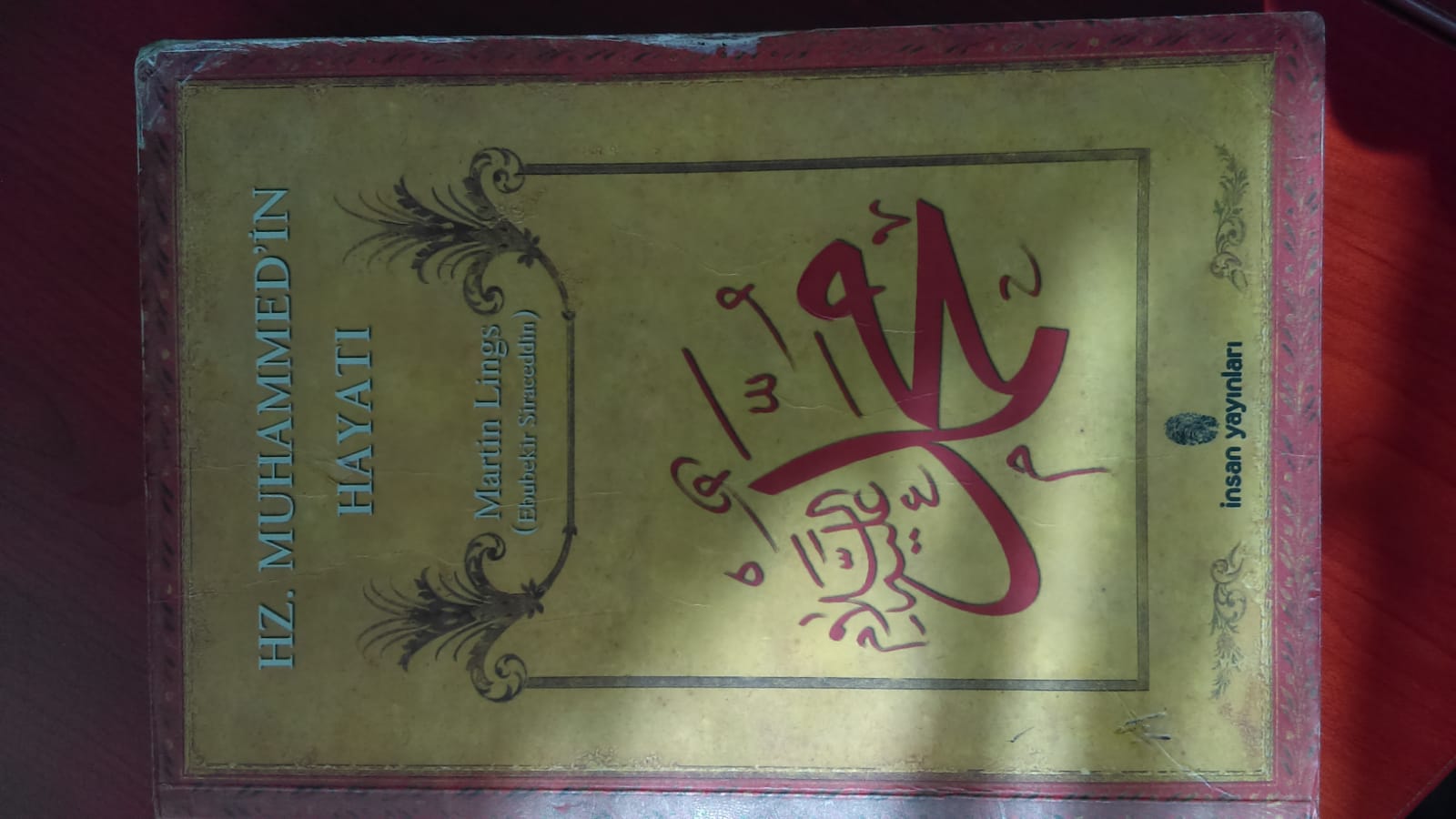 -ARAPÇA SÖZLÜK ÇALIŞMASI                               -40 AYET YARIŞMASI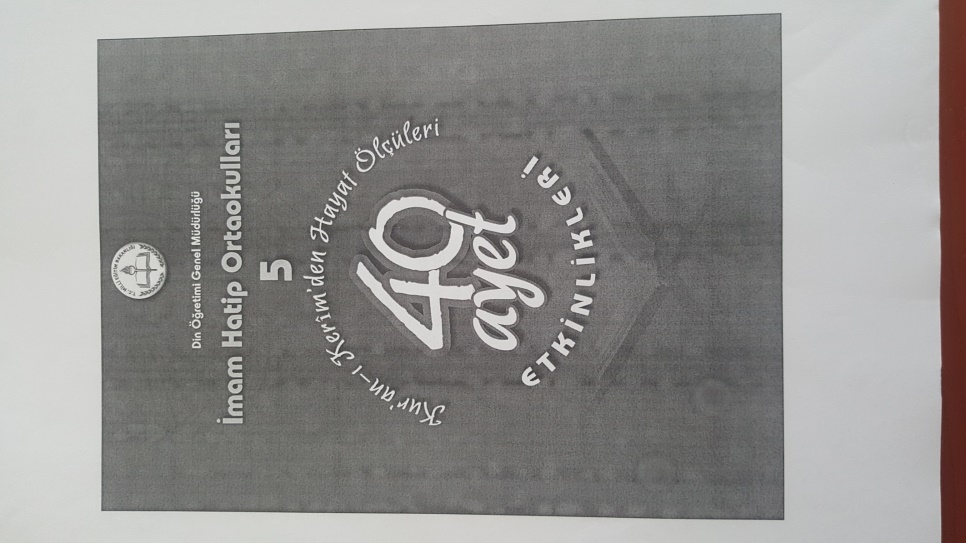 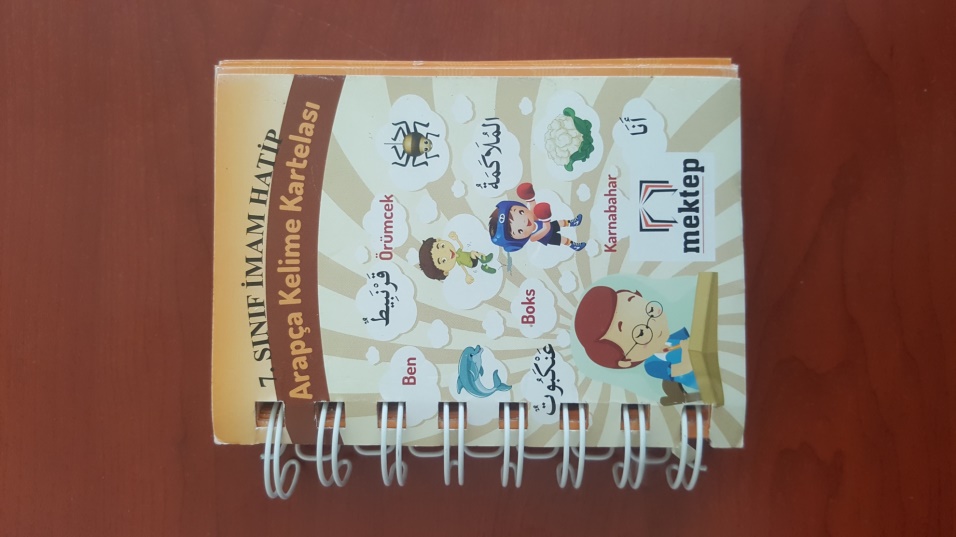 